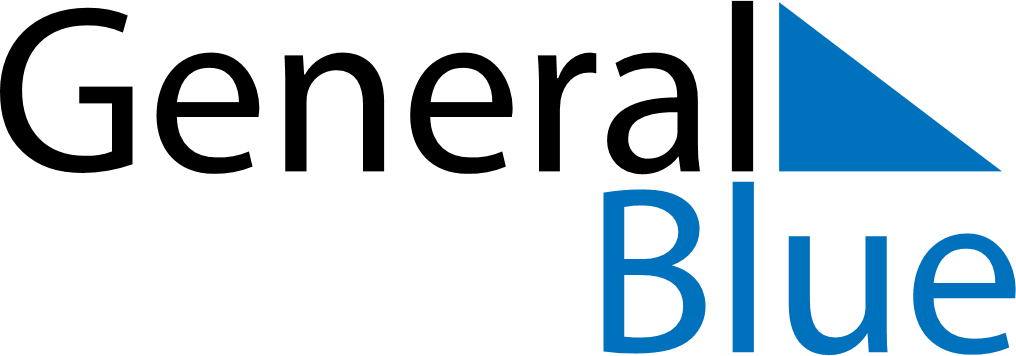 April 2030April 2030April 2030South SudanSouth SudanSundayMondayTuesdayWednesdayThursdayFridaySaturday1234567891011121314151617181920Feast of the Sacrifice (Eid al-Adha)21222324252627282930